Supplementary MaterialsTable S1. Proportion of invalid volumes and mean framewise displacement in two groupsTable S2. ROIs chosen from the Human Brainnetome Atlas (86 ROIs in total). Table S3. The associations between SzPRS-related FA/FC and PANSS scores.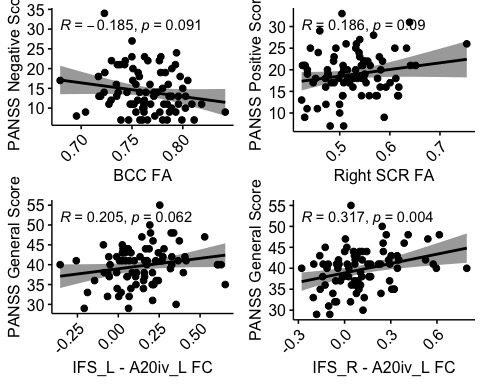 Figure S1. Association between SzPRS-related FA/FC and PANSS scores in FES group. FA in right superior corona radiata showed marginally correlation with PANSS positive score, while FA in the body of corpus callosum showed marginally correlation with PANSS negative score. FC between the right IFG - left intermediate ventral ITG was found significantly associated with PANSS general score, FC left IFG - left intermediate ventral ITG also showed marginal correlation with PANSS general score.FES (n=84)HC (n=93)tpProportion of invalid volumes, mean (s.d.)0.07 (0.08)0.07 (0.05)0.0980.922Framewise displacement, mean (s.d.)0.13 (0.09)0.14 (0.05)-0.8770.382Lobe GyrusROIsFronto LobeSFG, Superior frontal gyrusA8m_l, A8m_r, A8dl_l, A8dl_r, A9l_l, A9l_r, A6dl_l, A6dl_r, A6m_l, A6m_r, A9m_l, A9m_r, A10m_l, A10m_rMFG, Middle frontal gyrusA9/46d_l, A9/46d_r, IFJ_l, IFJ_r, A46_l, A46_r, A9/46v_l, A9/46v_r, A8vl_l, A8vl_r, A6vl_l, A6vl_r, A10l_l, A10l_rIFG, Inferior frontal gyrusA44d_l, A44d_r, IFS_l, IFS_r, A45c_l, A45c_r, A45r_l, A45r_r, A44op_l, A44op_r, A44v_l, A44v_rOrG, Orbital frontal gyrusA14m_l, A14m_r, A12/47o_l, A12/47o_r, A11l_l, A11l_r, A11m_l, A11m_r, A13_l, A13_r, A12/47l_l, A12/47l_rTemporal LobeSTG, Superior temporal gyrusA38m_l, A38m_r, A41/42_l, A41/42_r, TE1.0/1.2_l, TE1.0/1.2_r, A22c_l, A22c_r, A38l_l, A38l_r, A22r_l, A22r_rMTG, Middle temporal gyrusA21c_l, A21c_r, A21r_l, A21_r, A37dl_l, A37dl_r, aSTS_l, aSTS_r ITG, Inferior temporal gyrusA20iv_l, A20iv_r, A37elv_l, A37elv_r, A20r_l, A20r_r, A20il_l, A20il_r, A37vl_l, A37vl_r, A20cl_l, A20cl_r, A20cv_l, A20cv_rRegionPANSS positive scorePANSS negative scorePANSS general score FAGenu of CCR=0.101 P=0.361R=-0.063 P=0.571R=-0.022 P=0.844 FABody of CCR=0.054 P=0.625R=-0.185 P=0.091R=0.038 P=0.732 FARight ACRR=0.173 P=0.116R=-0.164 P=0.136R=-0.012 P=0.916 FARight SCRR=0.186 P=0.090R=-0.154 P=0.162R=0.139 P=0.206 FCIFS_L - A20iv_LR=0.005 P=0.963R=0.131 P=0.237R=0.205 P=0.062 FCIFS_R - A20iv_LR=0.106 P=0.341R=-0.035 P=0.752R=0.317 P=0.004 FCIFS_R – IFJ_LR=0.045 P=0.688R=0.204 P=0.064R=0.176 P=0.111 FCIFS_R – IFJ_RR=-0.080 P=0.474R=0.097 P=0.384R=0.109 P=0.328